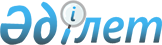 Об установлении квоты рабочих мест для трудоустройства инвалидов на 2017 годПостановление акимата города Шахтинска Карагандинской области от 15 декабря 2016 года № 43/06. Зарегистрировано Департаментом юстиции Карагандинской области 11 января 2017 года № 4107      В соответствии с Законами Республики Казахстан от 23 января 2001 года "О местном государственном управлении и самоуправлении в Республике Казахстан", от 6 апреля 2016 года "О занятости населения", акимат города Шахтинска ПОСТАНОВЛЯЕТ:

      1. Для организаций независимо от организационно-правовой формы и формы собственности в процентном выражении от списочной численности работников установить квоту рабочих мест для инвалидов в размере от 2% до 4% согласно приложению.

      2. Признать утратившим силу постановление акимата города Шахтинска от 14 июля 2016 года № 22/02 "Об установлении квоты рабочих мест для трудоустройства инвалидов" (зарегистрированное в Реестре государственной регистрации нормативных правовых актов 1 августа 2016 года № 3922, опубликованное в информационно-правовой системе "Әділет" 9 августа 2016 года, в газете "Шахтинский вестник" от 5 августа 2016 года № 31).

      3. Контроль за исполнением настоящего постановления возложить на заместителя акима города Тлеубергенова К. К.

      4. Настоящее постановление вводится в действие со дня первого официального опубликования.

 Перечень организаций,
для которых устанавливается квота рабочих мест для инвалидов
					© 2012. РГП на ПХВ «Институт законодательства и правовой информации Республики Казахстан» Министерства юстиции Республики Казахстан
				
      Аким города

С. Аймаков
Приложение
к постановлению акимата города Шахтинска
от 15 декабря 2016 года № 43/06№

Наименование организации

Списочная численность работников

Размер квоты (% от списочной численности работников)

Количество рабочих мест для инвалидов

1

Товарищество с ограниченной ответственностью "Апрель-Кулагер"

215

3

6

2

Товарищество с ограниченной ответственностью "Шахтинсктеплоэнерго"

81

2

2

3

Товарищество с ограниченной ответственностью "Союз"

68

2

1

4

Товарищество с ограниченной ответственностью "Фудмарт"

80

2

2

5

Акционерное общество "Казпочта"

81

2

2

6

Акционерное общество "Казахтелеком"

101

3

3

7

Коммунальное государственное казенное предприятие "Ясли-сад "Салтанат" акимата города Шахтинска отдела образования города Шахтинска"

81

2

2

8

Коммунальное государственное казенное предприятие "Ясли-сад "Еркетай" акимата города Шахтинска отдела образования города Шахтинска"

62

2

1

9

Коммунальное государственное казенное предприятие "Ясли-сад "Снегурочка" акимата города Шахтинска отдела образования города Шахтинска"

73

2

1

10

Коммунальное государственное казенное предприятие "Ясли-сад "Аленка" акимата города Шахтинска отдела образования города Шахтинска"

57

2

1

11

Коммунальное государственное казенное предприятие "Ясли-сад "Карлыгаш" акимата города Шахтинска отдела образования города Шахтинска" 

72

2

1

12

Коммунальное государственное казенное предприятие "Ясли-сад "Березка" акимата города Шахтинска отдела образования города Шахтинска

66

2

1

13

Коммунальное государственное предприятие "Центральная больница г. Шахтинск" акимата Карагандинской области Управления здравоохранения Карагандинской области

372

4

15

14

Коммунальное государственное предприятие "Поликлиника города Шахтинска" акимата Карагандинской области Управления здравоохранения Карагандинской области

414

4

17

15

Коммунальное государственное учреждение "Гимназия №1"

112

3

3

16

Коммунальное государственное учреждение "Общеобразовательная школа №2"

88

2

2

17

Коммунальное государственное учреждение "Общеобразовательная школа №3"

94

2

2

18

Коммунальное государственное учреждение "Общеобразовательная школа №4"

56

2

1

19

Коммунальное государственное учреждение "Гимназия №5"

105

3

3

20

Коммунальное государственное учреждение "Общеобразовательная школа №6"

112

3

3

21

Коммунальное государственное учреждение "Общеобразовательная школа №7"

91

2

2

22

Коммунальное государственное учреждение "Общеобразовательная школа №9"

61

2

1

23

Коммунальное государственное учреждение "Общеобразовательная школа №11"

88

2

2

24

Коммунальное государственное учреждение "Школа-лицей имени А. Букейханова "

117

3

4

25

Коммунальное государственное учреждение "Шахтинская централизованная библиотечная система"

76

2

2

26

Коммунальное государственное учреждение "Шахтинский горно-индустриальный колледж"

83

2

2

27

Коммунальное государственное казенное предприятие "Шахтинский технологический колледж"

85

2

2

28

Коммунальное государственное учреждение "Медико-социальное учреждение для престарелых и инвалидов"

68

2

1

29

Коммунальное государственное казенное предприятие "Детско-юношеский центр"

51

2

1

30

Индивидуальный предприниматель "Филинский"

68

2

1

31

Индивидуальный предприниматель "Брусенцова"

60

2

1

